« LE BISSARDON CONFINE »N°1 – 27 mars 2020Journal composé par les habitants pour les habitants :Chantal Fauvel écrit :Le 20 mars 2020, 3eme jour seulement de confinement.Le 20 mars, au 7/9 de France Inter, j’ai entendu l’interview de Sylvain Tesson et je souhaite partageravec vous certaines de ses réactions face à ce que nous vivons actuellement. Je n’apprécie pastoujours ce qu’il dit mais cette fois ci je me suis bien retrouvée dans son analyse.Il disait : « Il ne faut pas lutter contre le passage du temps mais il faut plutôt essayer del’accompagner. »« Nous avons la possibilité aujourd’hui de transformer nos vies sous pression, nos vies hâtives, nosvies de rapidité permanente, nos vies qui nous soumettaient en permanence à une injonction quiétait : « vis avec ton temps, dis-nous ce que tu penses de tout ce qui se passe, dépêche-toi, cours,sois un athlète permanent de la course de fond de la vie » …A propos du temps long du confinement il dit : « nous le subissons, mais si nous ne tâchons pas d’enfaire quelque chose, alors c’est la double peine …, c’est la défaite intérieure. Le temps dont on essayede se faire un ami doit être sculpté. »« Le mouvement a porté le virus et tout à coup il nous impose le repos forcé… C’est vertigineux »« Avant que nous nous confinions, nous étions encore en train de parler de la conquête de Mars etde l’homme augmenté »« Il nous faut peut-être remettre en cause l’arrogance technique assez récente. Nous avons prétendutransformer l’homme, l’augmenter et puis tout d’un coup nous nous apercevons qu’il va falloir quenous recousions des masques. Il y a là quand même une dégringolade qui est assez brutale » Le 20 mars 2020, 3eme jour seulement de confinement.Le 20 mars, au 7/9 de France Inter, j’ai entendu l’interview de Sylvain Tesson et je souhaite partageravec vous certaines de ses réactions face à ce que nous vivons actuellement. Je n’apprécie pastoujours ce qu’il dit mais cette fois ci je me suis bien retrouvée dans son analyse.Il disait : « Il ne faut pas lutter contre le passage du temps mais il faut plutôt essayer del’accompagner. »« Nous avons la possibilité aujourd’hui de transformer nos vies sous pression, nos vies hâtives, nosvies de rapidité permanente, nos vies qui nous soumettaient en permanence à une injonction quiétait : « vis avec ton temps, dis-nous ce que tu penses de tout ce qui se passe, dépêche-toi, cours,sois un athlète permanent de la course de fond de la vie » …A propos du temps long du confinement il dit : « nous le subissons, mais si nous ne tâchons pas d’enfaire quelque chose, alors c’est la double peine …, c’est la défaite intérieure. Le temps dont on essayede se faire un ami doit être sculpté. »« Le mouvement a porté le virus et tout à coup il nous impose le repos forcé… C’est vertigineux »« Avant que nous nous confinions, nous étions encore en train de parler de la conquête de Mars etde l’homme augmenté »« Il nous faut peut-être remettre en cause l’arrogance technique assez récente. Nous avons prétendutransformer l’homme, l’augmenter et puis tout d’un coup nous nous apercevons qu’il va falloir quenous recousions des masques. Il y a là quand même une dégringolade qui est assez brutale » Le 20 mars 2020, 3eme jour seulement de confinement.Le 20 mars, au 7/9 de France Inter, j’ai entendu l’interview de Sylvain Tesson et je souhaite partageravec vous certaines de ses réactions face à ce que nous vivons actuellement. Je n’apprécie pastoujours ce qu’il dit mais cette fois ci je me suis bien retrouvée dans son analyse.Il disait : « Il ne faut pas lutter contre le passage du temps mais il faut plutôt essayer del’accompagner. »« Nous avons la possibilité aujourd’hui de transformer nos vies sous pression, nos vies hâtives, nosvies de rapidité permanente, nos vies qui nous soumettaient en permanence à une injonction quiétait : « vis avec ton temps, dis-nous ce que tu penses de tout ce qui se passe, dépêche-toi, cours,sois un athlète permanent de la course de fond de la vie » …A propos du temps long du confinement il dit : « nous le subissons, mais si nous ne tâchons pas d’enfaire quelque chose, alors c’est la double peine …, c’est la défaite intérieure. Le temps dont on essayede se faire un ami doit être sculpté. »« Le mouvement a porté le virus et tout à coup il nous impose le repos forcé… C’est vertigineux »« Avant que nous nous confinions, nous étions encore en train de parler de la conquête de Mars etde l’homme augmenté »« Il nous faut peut-être remettre en cause l’arrogance technique assez récente. Nous avons prétendutransformer l’homme, l’augmenter et puis tout d’un coup nous nous apercevons qu’il va falloir quenous recousions des masques. Il y a là quand même une dégringolade qui est assez brutale »La grande lessive du 26 mars : une action nationale voire internationale. Les enseignants de l’école Berthie Albrecht nous ont invités à afficher nos œuvres aux fenêtres.Merci à la famille Sanchez qui nous dit : Bonjour, Nous n'avons pas de fenêtre qui donne sur la rue alors nous vous envoyons les photos de nos dessins! Merci encore pour toutes vos actions et vos messages. Portez-vous bien! On vous embrasse La famille Sanchez (Fabien, Flora et Yoan)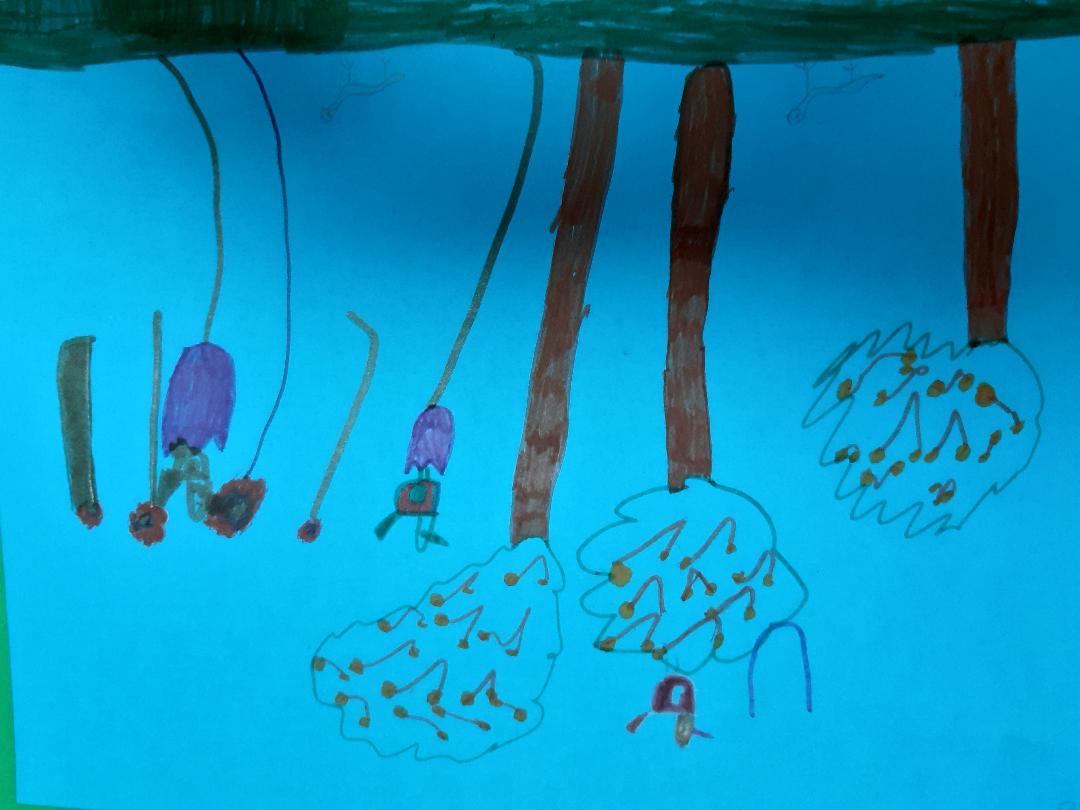 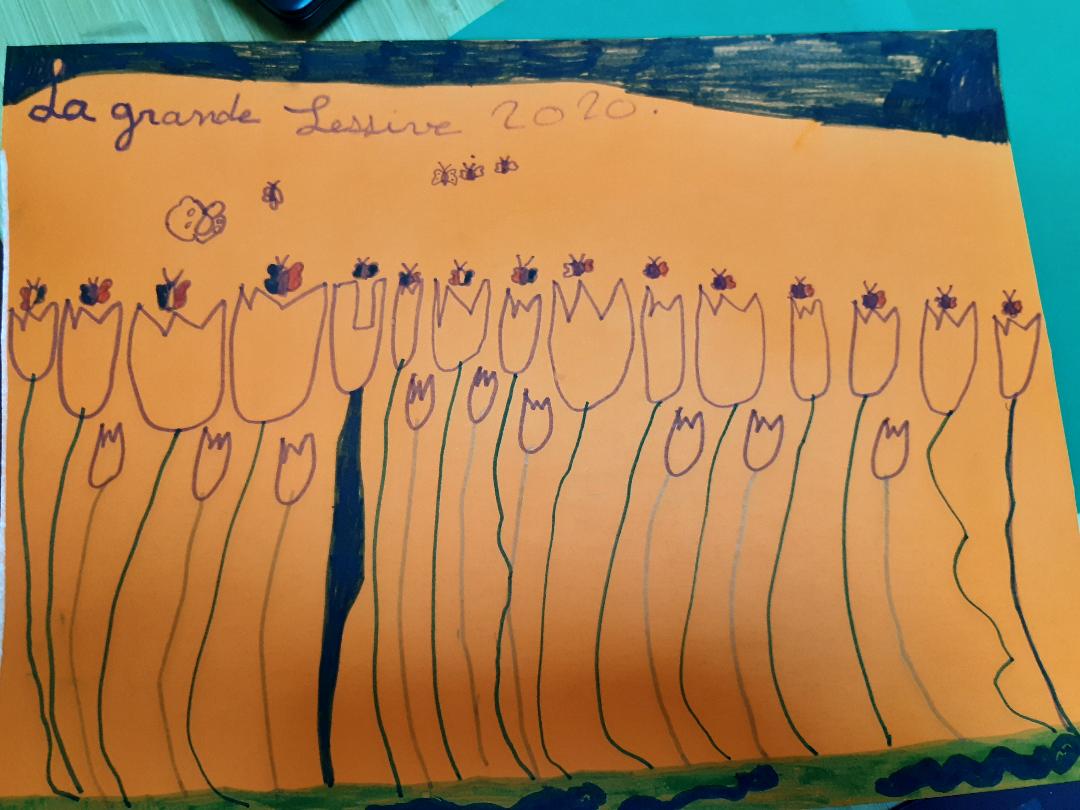 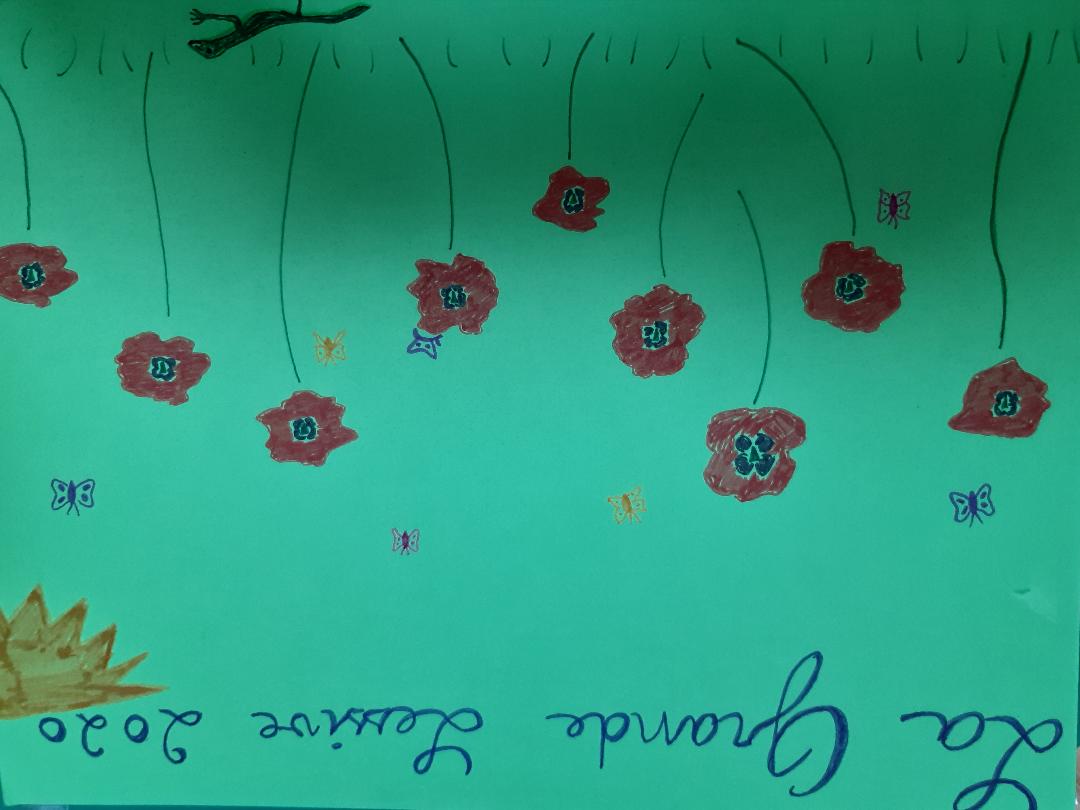 Jean-Yves Dorie nous partage  un petit aérien de Lyon sans trafic. De belles imageshttps://vimeo.com/400678144 (à copier dans le moteur de recherche)« Dans la pénurie actuelle, de nouveaux masques sont apparus.Un petit moment rigolo pour animer notre journée. »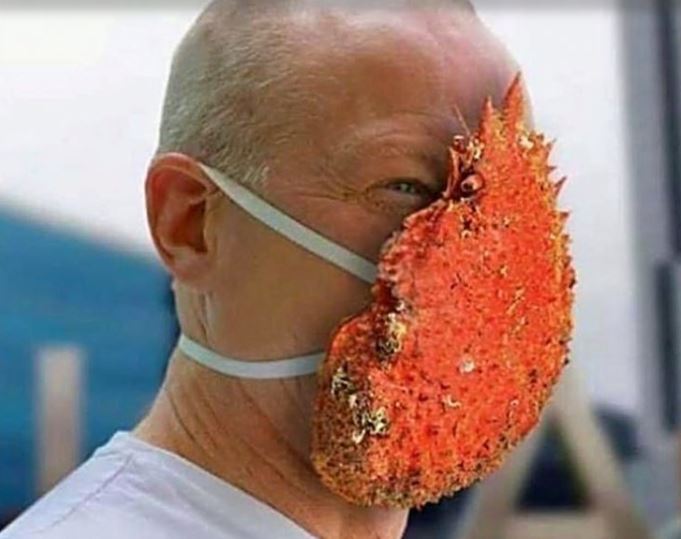 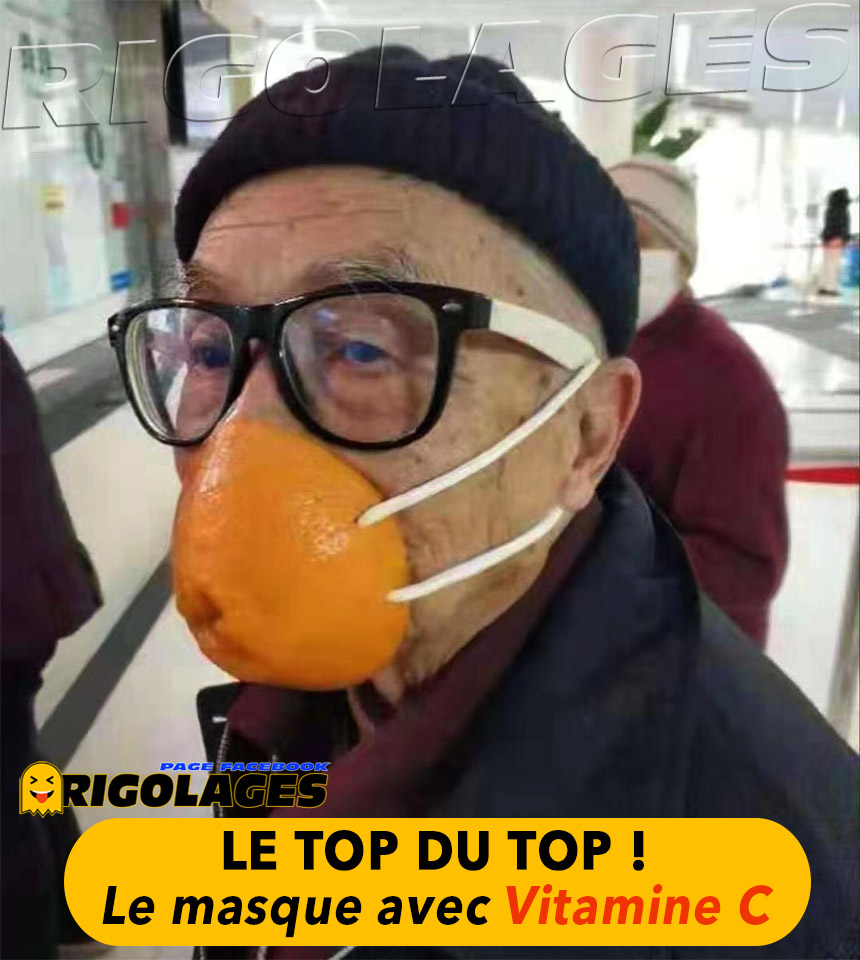 11 -ème jour de confinement 27 mars 2020 – Chantal Fauvel :Je ne suis pas la cuisinière du siècle mais tout de même ! Je ne suis jamais arrivée à faire correctement une vraie brioche avec les recettes classiques que l’on trouve dans les livres.Et enfin, une connaissance m’a donné la sienne en m’assurant que je ne pouvais pas la rater. Jeprofite donc du confinement pour la tester. Et bien oui ça marche et mon dieu qu’elle est bonne !Comme je ne veux pas garder ça pour moi, je vous la donne.Ingrédients :350 g de farine – 3 gros œufs ou 4 petits – 170 g de beurre fondu – 20 g de levure de boulanger ou 2sachets de levure de boulanger lyophilisée – 50 g de sucre.Tout mélanger, seulement, pas besoin de pétrir. Couvrir et mettre au frigo une nuit. Le lendemainpétrir la pâte comme une pâte feuilletée 4 fois (l’étaler en carré et la plier en 4 à faire 4 fois). Roulerle dernier carré en boudin et le couper en 8 morceaux. Mettre les morceaux dans un moule àmanquer ou dans un moule à baba. Laisser monter à température ambiante et couvrir avec untorchon. Badigeonner avec un jaune d’œuf allongé d’un peu d’eau ou avec du lait. Enfourner dans unfour à 150° pendant 30 à 40 minutes, cela dépend du four. (Thermostat entre 4 et 5)Bon appétit. 11 -ème jour de confinement 27 mars 2020Je ne suis pas la cuisinière du siècle mais tout de même ! Je ne suis jamais arrivée à fairecorrectement une vraie brioche avec les recettes classiques que l’on trouve dans les livres.Et enfin, une connaissance m’a donné la sienne en m’assurant que je ne pouvais pas la rater. Jeprofite donc du confinement pour la tester. Et bien oui ça marche et mon dieu qu’elle est bonne !Comme je ne veux pas garder ça pour moi, je vous la donne.Ingrédients :350 g de farine – 3 gros œufs ou 4 petits – 170 g de beurre fondu – 20 g de levure de boulanger ou 2sachets de levure de boulanger lyophilisée – 50 g de sucre.Tout mélanger, seulement, pas besoin de pétrir. Couvrir et mettre au frigo une nuit. Le lendemainpétrir la pâte comme une pâte feuilletée 4 fois (l’étaler en carré et la plier en 4 à faire 4 fois). Roulerle dernier carré en boudin et le couper en 8 morceaux. Mettre les morceaux dans un moule àmanquer ou dans un moule à baba. Laisser monter à température ambiante et couvrir avec untorchon. Badigeonner avec un jaune d’œuf allongé d’un peu d’eau ou avec du lait. Enfourner dans unfour à 150° pendant 30 à 40 minutes, cela dépend du four. (Thermostat entre 4 et 5)Bon appétit.Et pour finir une vidéo poétique pour nous surprendre :Et voilà, ceci est très modeste, fait avec les moyens du bord  du copier-coller à partir de vos messages ! Merci à vous pour vos contributions.Le secrétariat n’ayant aucune compétence informatique et graphique si vous êtes intéressé par l’amélioration du recueil des témoignages des habitants pendant la période de confinement merci de vous faire connaitre.A bientôt pour le n°2 du « LE BISSARDON CONFINE »Pour le secrétariatChristine Perrier